Вечерние наблюдения (осенние)Задание 1. Наблюдение ярких звёзд и созвездий1.1. Найдите на небе семь наиболее ярких звёзд «ковша» созвездия «Большая Медведица».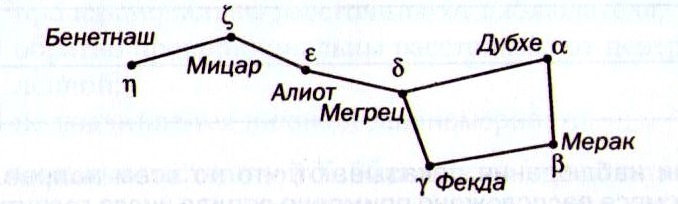 1.2. По направлению звёзд α и β (крайние звёзды «ковша») Большой Медведицы найдите Полярную звезду, созвездие Малой Медведицы и направление на точку севера.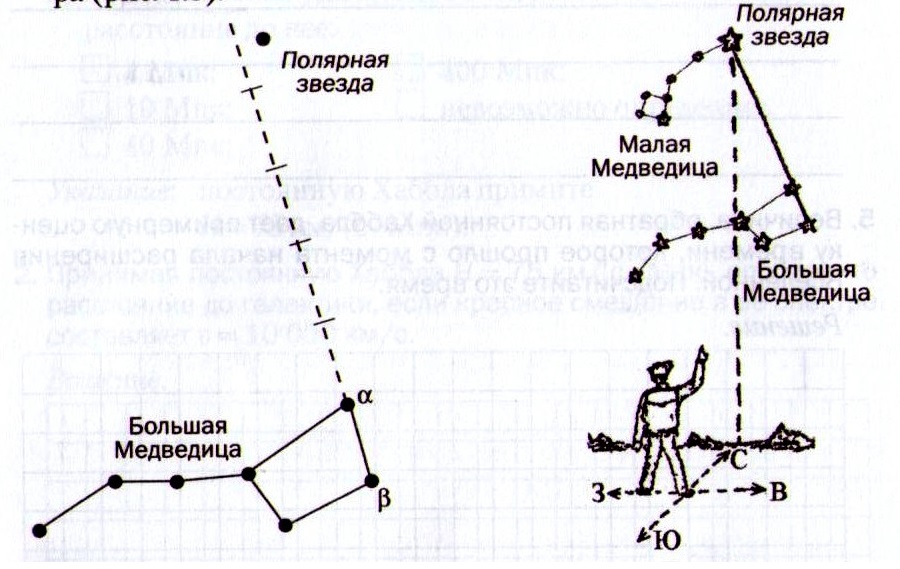 1.3. Ориентируясь на созвездие Большой Медведицы и Полярную звезду, найдите примечательные созвездия с яркими звёздами, указанными на рисунке.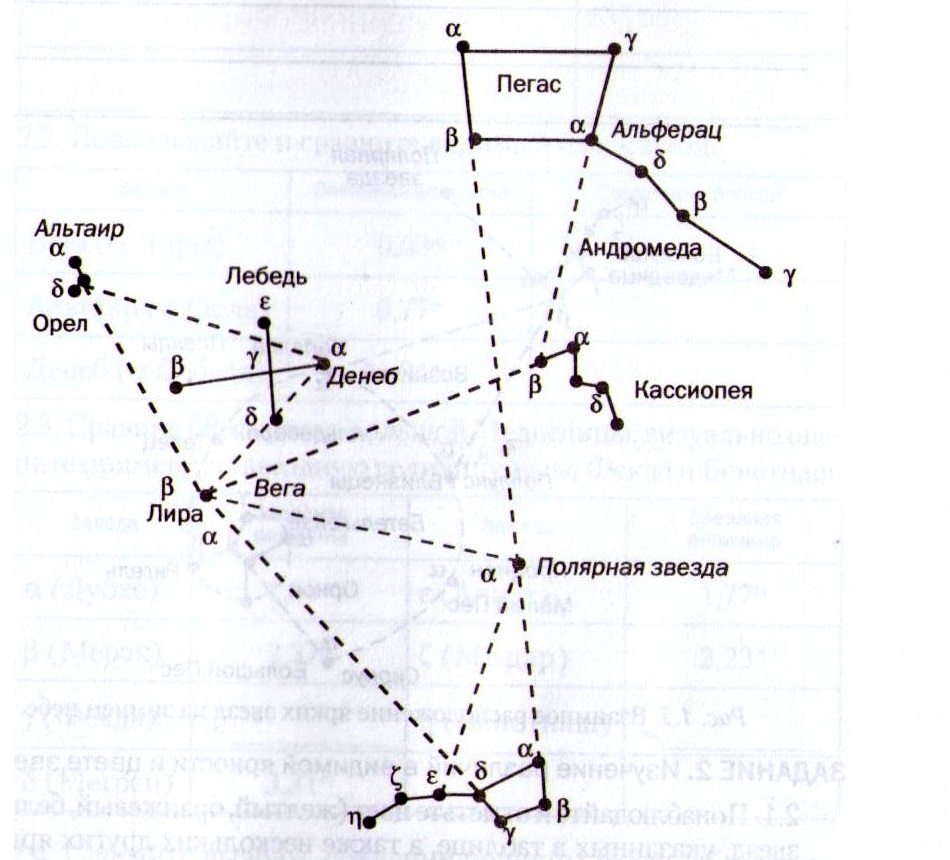 1.4. Нарисуйте созвездия, которые Вы наблюдали. Напишите их названия, а также названия наиболее ярких звёзд этих созвездий.Задание 2. Видимая яркость и цвет звёзд2.1. Проведите наблюдение указанных в таблице звёзд. Укажите их цвет.2.2. Понаблюдайте и сравните видимый блеск звёзд2.3. Сравните блеск звёзд Большой Медведицы, визуально оцените примерную звёздную величину звёзд Фекда и Бенетнаш.2.4. Сделайте выводы, объяснив причины различий в цвете, яркости и интенсивности мерцания разных звёзд.Задание 3. Изучение суточного вращение звёздного неба3.1. В начале наблюдений отметьте одну из ярких звёзд в западной части звёздного неба и одну из звёзд в восточной части неба.Указание: положение звёзд отмечайте относительно каких-либо ориентиров на Земле или используйте для этого угломерные инструменты.3.2. Примерно через час отметьте изменения положения определённых Вами звёзд на небе.3.3. Укажите первоначальное и конечное положения звёзд.2.4. Сделайте выводы, указав направление вращения небесной сферы, и дайте объяснение наблюдаемому явлению.Задание 4. Определение примерной географической широты места наблюдения по Полярной звезде4.1. С помощью самодельного высотомера, состоящего из транспортира с отвесом, определите высоту h Полярной звезды.4.2. Так как Полярная звезда отстоит от полюса мира менее чем на 1, географическая широта местности φ может быть определена по формуле φ = h.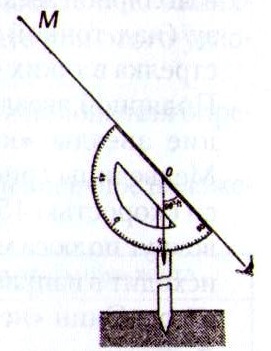 4.3. Сделайте выводы, сравнив полученное значение φ с табличными значениями.Задание 5. Наблюдение планет5.1. По астрономическому календарю на дату наблюдения определите координаты видимых в данное время планет. По подвижной карте звёздного неба определите сторону горизонта и созвездие, в котором находятся объекты. Данные занесите в таблицу.5.1. По астрономическому календарю на дату наблюдения определите координаты видимых в данное время планет. По подвижной карте звёздного неба определите сторону горизонта и созвездие, в котором находятся объекты. Результаты наблюдений занесите в таблицу.ЗвездаЦветКапелла (α Возничего)Арктур (α Волопаса)Вега (α Лиры)Полярная звезда (α Малой Медведицы)Капелла (α Возничего)Денеб (α Лебедя)Альтаир (α Орла)ЗвездаЗвёздная величинаСравнение блескаВега (α Лиры)0,03mАльтаир (α Орла)0,77mДенеб (α Лебедя)1.24mЗвездаЗвёздная величинаЗвездаЗвёздная величинаα (Дубхе)1,80mε (Алиот)1,77mβ (Мерак)2,37mζ (Мицар)2,23mγ (Фекда)η (Бенетнаш)δ (Мегрец)3,31mЗападная часть горизонтаВосточная часть горизонта│││││││││││Линия горизонтаДата: _________________Время начала наблюдения: ___________________Время окончания наблюдения: ___________________Наблюдаемые звёзды: 1)______________ 2)______________│││││││││││Линия горизонтаДата: _________________Время начала наблюдения: ___________________Время окончания наблюдения: ___________________Наблюдаемые звёзды: 1)______________ 2)______________Название планетыКоординаты планетыСторона горизонтаСозвездиеНазвание планетыКоординаты планетыПоложение планеты относи-тельно сторон горизонтаВысотаСозвездие